Im Labyrinth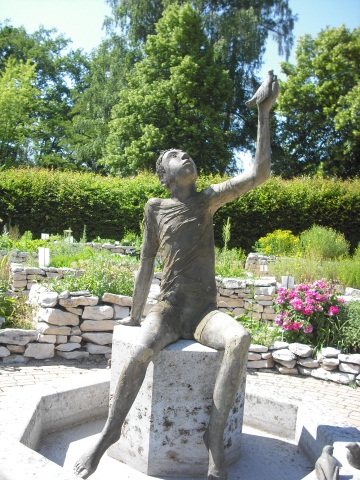 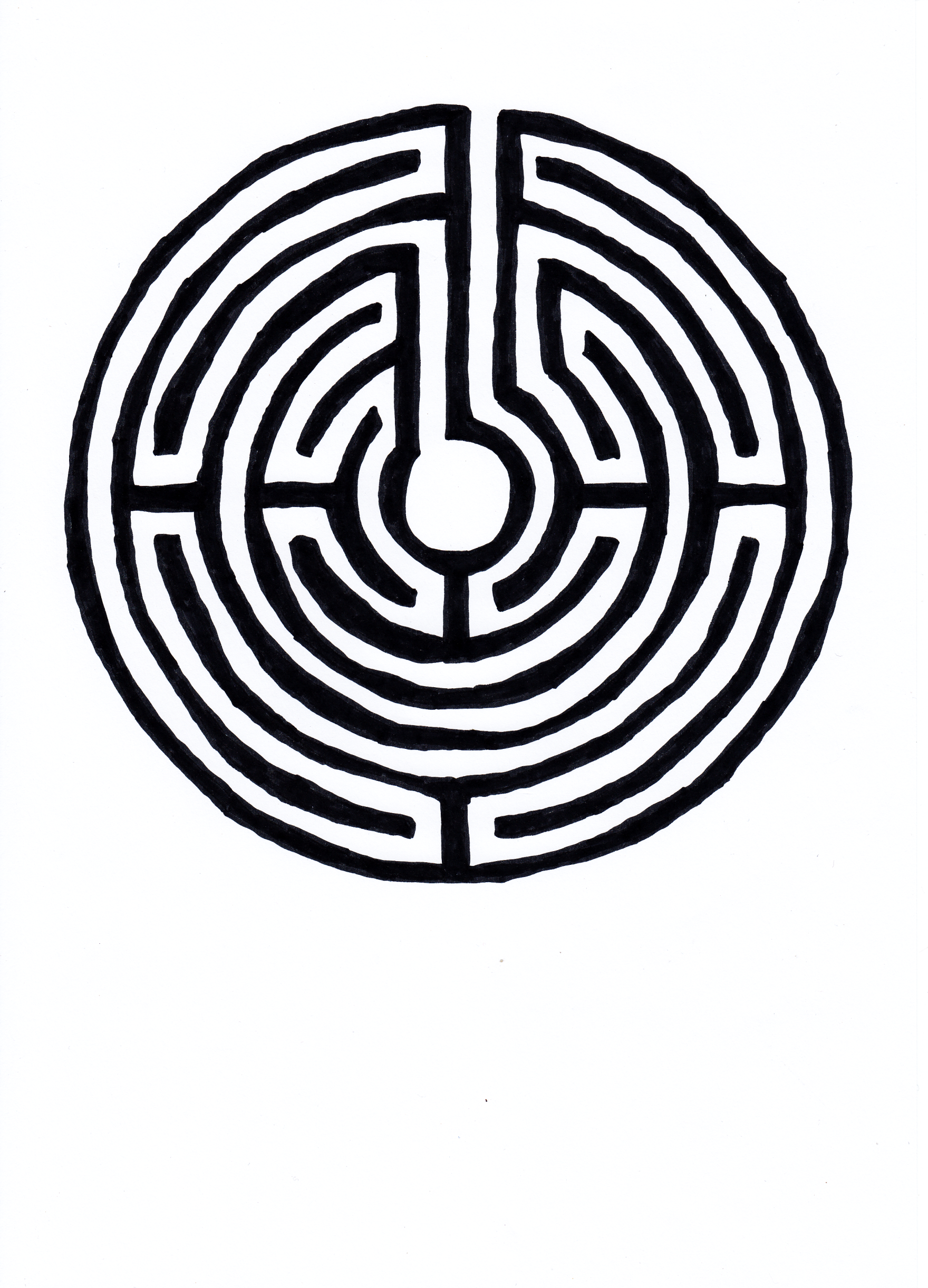 